ALCALDÍA DE PASTO LOGRA PRIMER LUGAR EN INFORME ANUAL DE EVALUACIÓN DEL CONTROL INTERNO CONTABLE VIGENCIA 2018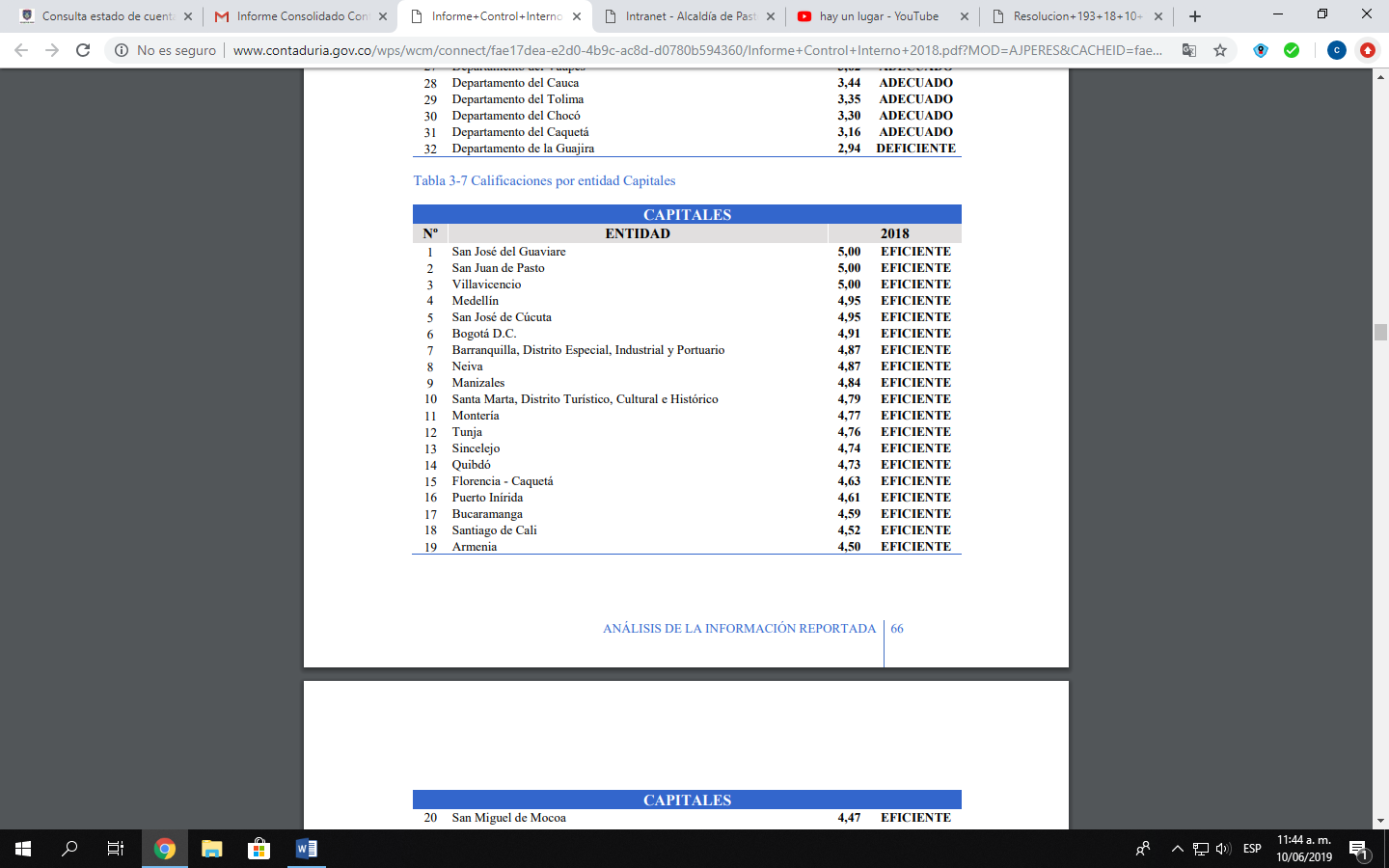 La jefe de la Oficina de Control Interno municipal Martha Cecilia Dávila Figueroa confirmó la notificación enviada por la Contaduría General de la Nación, en donde se manifiesta que la Alcaldía de Pasto obtuvo el primer lugar en el informe anual de evaluación del Control Interno Contable de la vigencia 2018, con un puntaje de cinco, siendo una entidad 100 % eficiente en este ámbito. Este puesto es compartido con la Alcaldía de San José del Guaviare. El Informe Anual de Evaluación del Control Interno Contable fue adelantado por la jefe de la dependencia con el fin de evaluar la implementación y efectividad del Control Interno Contable en términos de la autoevaluación y evaluación independiente, soportada en los procedimientos de auditoría  principalmente a la generación de información financiera de calidad, con sujeción al Régimen de Contabilidad Pública, mediante gestión eficiente y transparente en el marco de la Resolución 193 de 2016 de la Contaduría General de La Nación.Según el informe de la Contaduría General de La Nación, resultado de la Evaluación del Control Interno Contable de la vigencia 2018, se obtiene la calificación por entidades Capitales, destacando la eficiencia de las ciudades evaluadas. Información: Jefe de Control Interno Martha Cecilia Dávila. Celular: 3117766746Somos constructores de pazGOBIERNO LOCAL ENTREGÓ INSTRUMENTOS MUSICALES A LA BANDA GUADALUPANA DE CATAMUBCO Y A LA BANDA FIESTERA JUVENIL DE CABRERA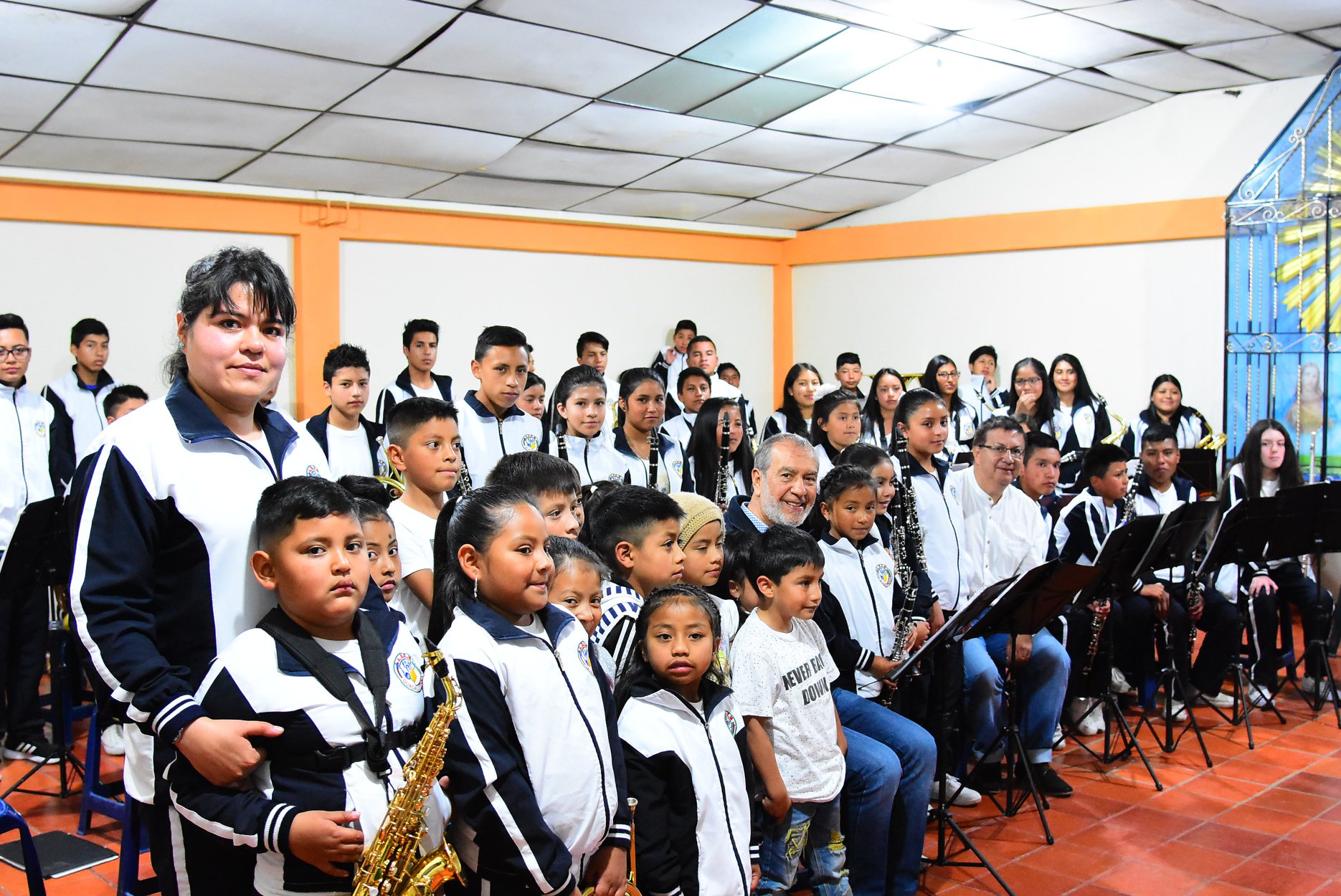 Hasta el corregimiento de Catambuco llegó el alcalde de Pasto en compañía del secretario de Cultural José Aguirre Oliva para hacer la entrega de instrumentos musicales a niños, niñas y jóvenes que hacen parte de la Banda Guadalupana, dirigida por la maestra Nataly Guerrero.El mandatario destacó esta apuesta por la cultura en las zonas rurales del municipio y el apoyo que desde la Administración Municipal se entrega para potencializar el talento en la niñez y juventud. “Este es un trabajo que muestra la fortaleza del proyecto artístico que ha tenido la dirección del maestro José Aguirre y de la maestra Nataly Guerrero. Los instrumentos que hoy se entregan son una muestra del respaldo a la iniciativa, por eso felicitamos a estos grandes músicos que hacen parte de la Banda Guadalupana, esperamos seguir apoyando a estos artistas que estarán representándonos en la Universidad Eafid de Medellín”, inició el alcalde. Con la entrega de estos instrumentos se beneficiarán a más de 400 estudiantes que hacen parte de la Banda Guadalupana de Catambuco y de la Banda Fiestera Juvenil de Cabrera.   “Unos de las directrices de esta Administración fue llegar a los corregimientos con una intervención que pueda alejar a los niños y jóvenes de todas las problemáticas que los aquejan. Hoy hemos entregado instrumentos con el fin de ampliar la cobertura de las bandas escuelas que con su talento dejan en alto el nombre de Pasto”, explicó el secretario de Cultura José Aguirre Oliva. Para la directora de la Banda Guadalupana de Catambuco Nataly Guerrero, la llegada de estos instrumentos se constituye en un gran aporte para impulsar el talento de los niños y jóvenes en este corregimiento de Pasto. “Agradecemos la ayuda del alcalde y de la Secretaría de Cultura porque con su ayuda durante estos 4 años alcanzamos cosas muy importantes y hemos podido representar a Pasto en concursos nacionales que nos han permitido seguir adelante fortaleciendo este proceso”, sostuvo. Durante esta jornada niños y padres de familias tuvieron la oportunidad compartir con el Alcalde de Pasto a quien le agradecieron por el apoyo entregado en este proyecto artístico que beneficia a la comunidad rural. “Me siento muy feliz de pertenecer a este grupo porque mi padre y yo interpretábamos muchas canciones, pero después de la muerte de él vinimos a vivir aquí y no tenía un lugar donde poder practicar. Aquí en Catambuco logré encontrar a la Banda Guadalupana para continuar aprendiendo no sólo música sino también valores”, manifestó el estudiante William Giraldo López. Entre los instrumentos entregados a la Banda Guadalupana se encuentran 24 atriles grandes, 14 atriles pequeños, 1 timbal latino con base Jamblack y campana pequeña, 1 Gockspiel con base, 1 teclado 5 octavos Yamaha, 5 clarinetes sopranos Yamaha, 2 clarinetes requintos y dos saxofones sopranos.   Así mismo, también fueron donados instrumentos al director de la Banda Fiestera Juvenil de Cabrera, Wilson Ortega Chávez, entre ellos 12 atriles bandeja grande, 1 Gockspiel con base, 1 teclado 5 octavos Yamaha, 4 clarinetes sopranos Yamaha, 1 clarinete requinto, 1 saxofón soprano, 1 flauta traversa, 1 bombo sinfónico, 1 fiscorno barítono y 1 sousáfono.Información: Secretaria de Cultura, José Ismael Aguirre Oliva, Teléfono 3012525802.Somos constructores de pazALCALDE DE PASTO OFICIALIZÓ EL PROYECTO DE ACUERDO MEDIANTE EL CUAL SE HACE LA INCORPORACIÓN DE SUELO URBANIZABLE EN EL POT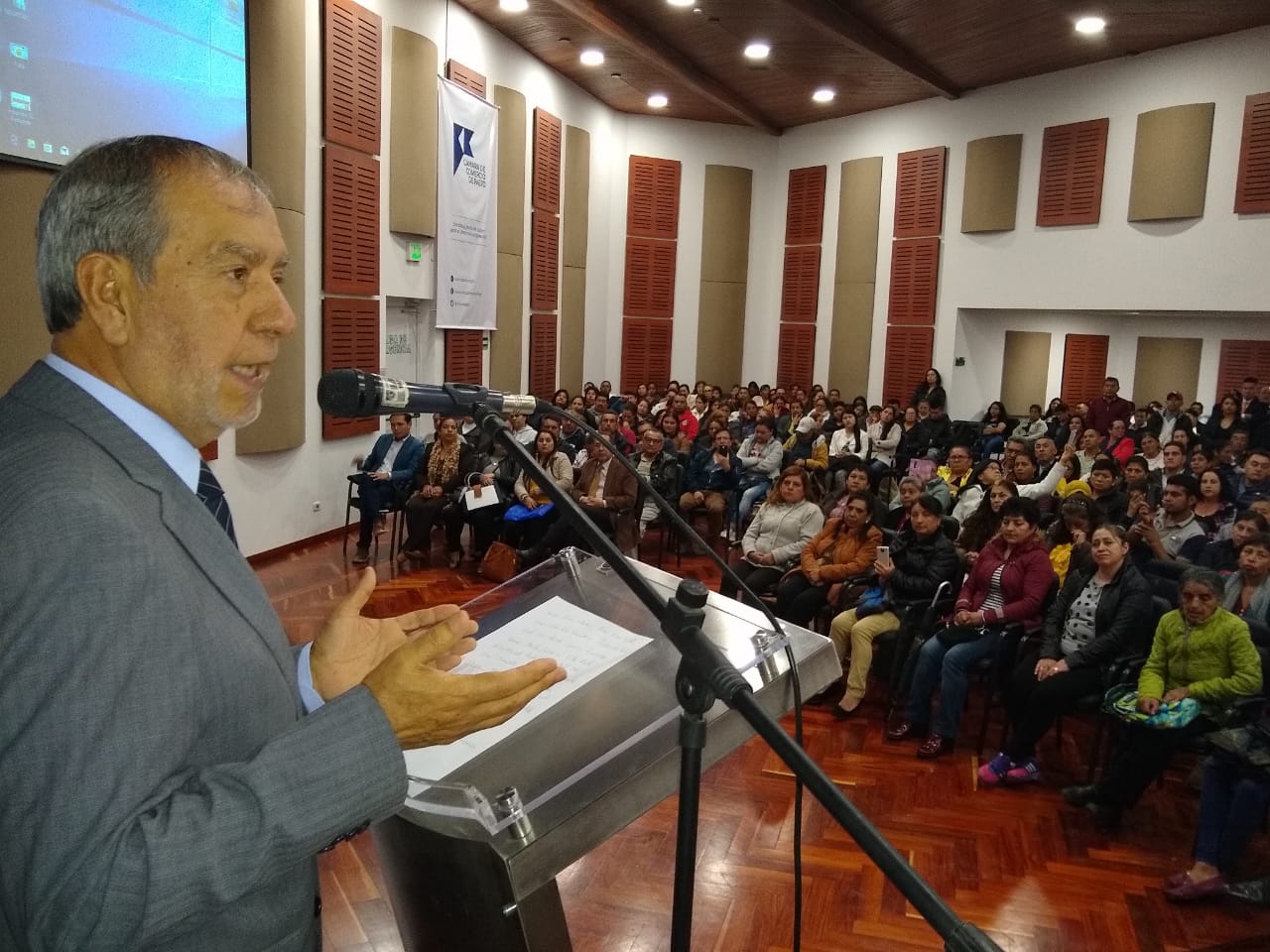 Con la presencia de las familias que hacen parte de las 7 asociaciones de vivienda del Municipio, se llevó a cabo el evento, en el cual se firmó oficialmente el proyecto mediante el cual se aprobó por parte del Concejo de Pasto, los ajustes propuestos por la Administración Municipal, al Plan de Ordenamiento Territorial POT, que permite convertir en suelo urbanizable nuevos predios.Durante la jornada, que se caracterizó por la emotividad de los beneficiarios, se entregó una placa de reconocimiento y gratitud al alcalde Pedro Vicente Obando Ordóñez, por su trabajo constante, apoyo decidido y gestión para que el proyecto de las asociaciones de vivienda fuera una realidad. Así mismo, se destacó la labor del Secretario de Planeación, Luis Armando Burbano, del Gerente de Empopasto, Oscar Parra Erazo y del concejal Frankie Erazo.Durante su intervención, el alcalde Pedro Vicente Obando Ordóñez, dijo que este es un premio a la constancia de las Asociaciones de Vivienda en la búsqueda por tener una vivienda, que es lo que todo hogar sueña. “Vamos a trabajar estos meses que nos quedan para que estos proyectos se puedan consolidar. Se realizará las gestiones necesarias ante el Gobierno Nacional, Departamental y se reitera el apoyo local”, destacó el burgomaestre, quien aseguró que sentir la gratitud, ver la alegría y la satisfacción de sectores como estos, le permiten afirmar que sí valió la pena ser alcalde.“Como siempre he dicho, la vivienda no es una riqueza, pero no tenerla es pobreza y hoy agradecemos el apoyo del Alcalde Pedro Vicente Obando Ordóñez, que nos dio esta oportunidad, porque cuando uno tiene un hijo debe luchar por ellos”, aseguró con lágrimas en los ojos Dany Botina integrante de la Asociación de Vivienda María de Guadalupe, quien manifestó que posterior a esta gestión, sueña con iniciar a construir su casa y mejorar así su calidad de vida y la de su familia.Así mismo, María Elena Muñoz de la Asociación Praderas del Norte; manifestó que esta ha sido una lucha de más de 25 años, que ha pasado por generaciones y que tras las gestiones de la actual administración es una realidad. “Estoy feliz porque podemos decir que, pese a todos los contratiempos, tenemos vivienda propia”, puntualizó.El evento contó con el acompañamiento de la personera del Municipio Anyidalid Viviana Rúales, el concejal Álvaro Figueroa Mora y las familias de las Asociaciones Señora del Gran Poder, Praderas del Norte, Guadalupe, Villa Ruth, Ciudad 2020, Santa Anita y Policarpa Salavarrieta. Somos constructores de pazALCALDÍA DE PASTO PARTICIPÓ EN EL ENCUENTRO ESTUDIANTIL’FORJANDOLÍDERES AMBIENTALES PARA EL MUNDO’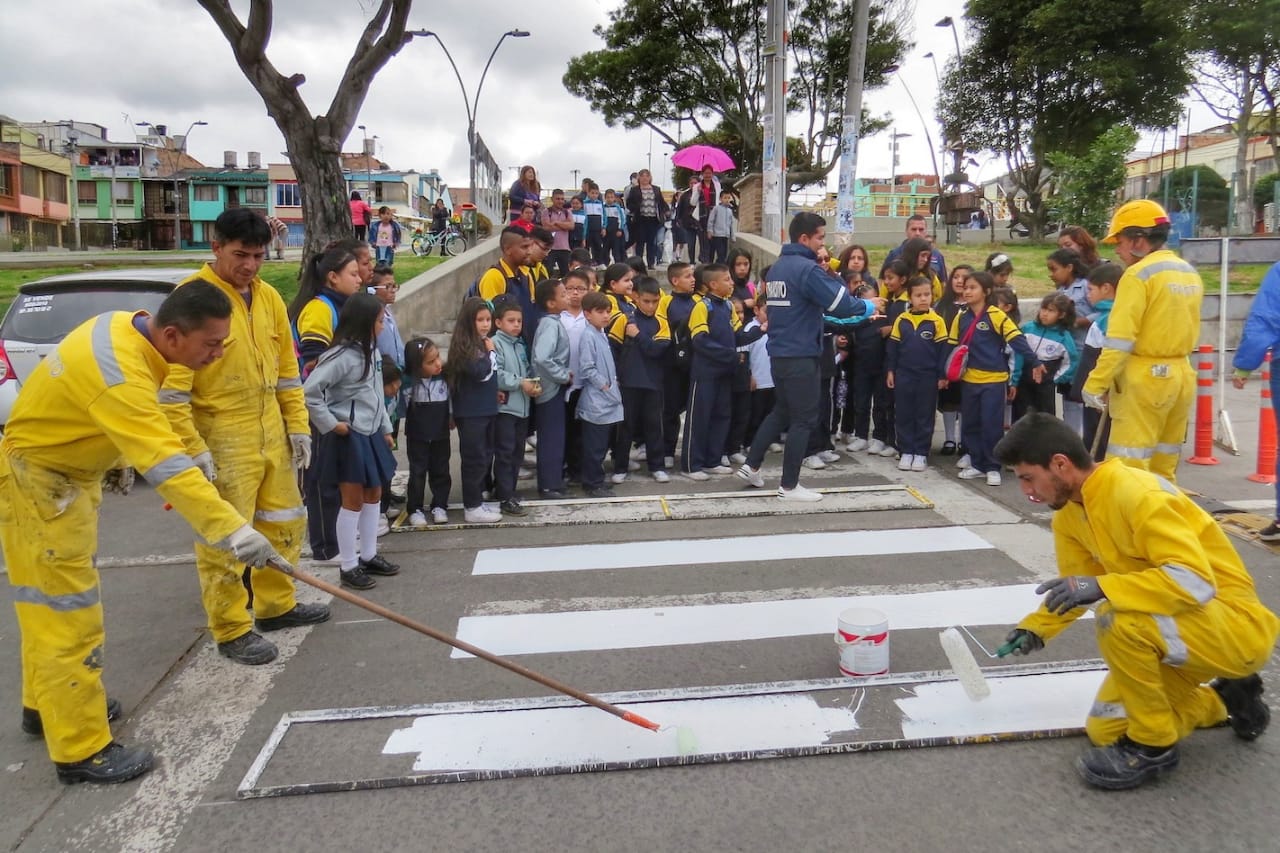 Con el fin de crear conciencia en las nuevas generaciones sobre la preservación del ambiente, articulando procesos de educación y gestión de una cultura ambiental, a través de los Proyectos Ambientales Escolares-PRAE, la Secretaría de Gestión Ambiental en articulación con la Secretaría de Ambiente y Desarrollo Sostenible de la Gobernación de Nariño, realizaron el Encuentro Estudiantil en aras de una gestión ambiental sensata de la mano de las instituciones.A esta actividad se unieron los colectivos CAPA, Realface, BiciRed Nariño, la iniciativa Ciudad Energética, Secretaría de Tránsito y Transporte Municipal, además de las Instituciones Educativas Municipales-IEM Mercedario, Santa Bárbara, Ciudadela Educativa de Pasto y el Colegio Nueva Semilla pertenecientes a la Comuna Tres. El evento concentró a un número representativo de estudiantes y futuros líderes ambientales, ya que dentro de las acciones del PRAE de cada una de las instituciones educativas se vienen desarrollando procesos formativos y actividades encaminadas a conocer el fenómeno del cambio climático y las medidas para mitigar su impacto, así como también asumir el compromiso como multiplicadores al interior de sus instituciones educativas, promoviendo la conciencia ambiental.El encuentro que tuvo lugar en el parque del barrio Santa Mónica tuvo como propósito que los estudiantes reconozcan su propio contexto, las especies que habitan en su entorno, además de aspectos como separación en la fuente, manejo de las mascotas en parques, la movilidad activa, entre otras temáticas, con las cuales se espera generar apropiación y empoderamiento del territorio, transformando las propuestas educativas para que sean acordes a la resolución de los problemas ambientales.Por su parte María Alejandra Bravo, ciudadana activa de la Bici Red Nariño, consideró valiosa la actividad, porque se trabaja en conjunto las temáticas de Movilidad Activa. “Como medida de mitigación al cambio climático es posible crear conciencia en los niños para que sean protectores de su territorio, fomentando el uso del transporte alternativo, dándole prioridad al peatón en la vía y reconociendo sus espacios que por norma le pertenecen”, sostuvo. Información: Secretario Gestión Ambiental Jairo Burbano Narváez. Celular: 3016250635Somos constructores de pazALCALDÍA DE PASTO ACOMPAÑÓ PROPUESTA ARTÍSTICA CONMEMORATIVA AL DÍA NACIONAL POR LA DIGNIDAD DE LAS MUJERES VÍCTIMAS DE VIOLENCIA SEXUAL EN EL MARCO DEL CONFLICTO ARMADO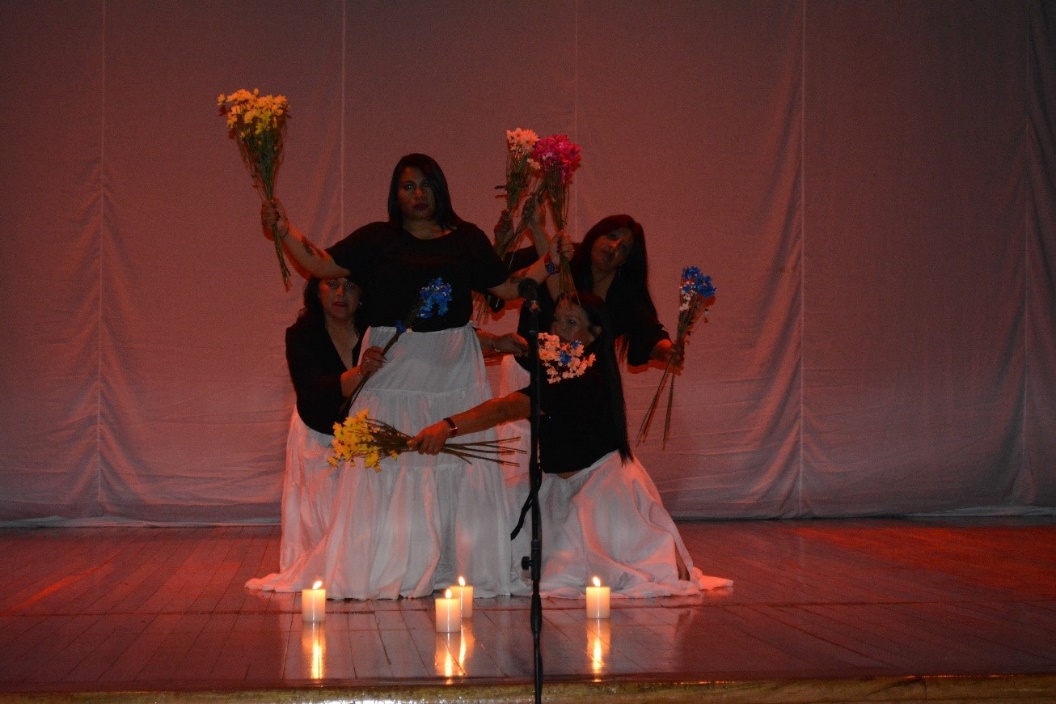 En el Teatro Imperial se llevó a cabo la presentación de la propuesta artística De la Resistencia a la Resiliencia, por la Dignidad de las Mujeres, dentro del marco del Día Nacional por la Dignidad de las Mujeres Víctimas de Violencia Sexual, donde se desarrolló la obra de teatro En nombre de Todas Nosotras, una exposición fotográfica y la creación de la Red Interinstitucional.   La creación artística develó la memoria colectiva de mujeres víctimas de violencia sexual, en el marco del conflicto armado, a partir de las artes visuales y artes escénicas. Este evento fue realizado por el Consejo Ciudadano de Mujeres de Pasto – CCMP, con el apoyo del Fondo Europeo para la paz de Colombia de la Unión Europea y la Agencia Española de Cooperación Internacional para el Desarrollo AECID a través del Proyecto de Desarrollo Territorial en Nariño en Condiciones de Paz, y la Alcaldía de Pasto a través de la Secretaría de Mujeres, Orientaciones Sexuales e Identidades de Género.Esther Lorenzo Outón, responsable de Proyectos de la Agencia Española de Cooperación Internacional, resaltó el apoyo que se ha venido ejecutando en el Plan de Acción del Consejo Ciudadano de Mujeres – CCMP, como ese espacio de incidencia política a favor de los derechos de las mujeres del municipio de Pasto, con una articulación de la Alcaldía de Pasto. “Realmente sigamos apoyando estas acciones de sensibilización y de visibilización de las mujeres que han sido y siguen siendo víctimas de violencia en la calle, en los hogares y en diferentes espacios, para llegar a concienciar a toda la comunidad”, sostuvo. Ante esto, Dolly Paola Riofrío, directora de la Asociación Mujeres y Paz – ASMUPAZ, indicó que el objetivo más grande es la creación de la Red Interinstitucional, donde se trabajará en contra de la violencia sexual que sufren toda clase de mujeres, además de la sensibilización del público en general en hechos tan lamentables de violencia. “La Red Interinstitucional es la unión sectorial e interinstitucional para trabajar mancomunadamente frente a todo tipo de violencia hacia las mujeres y esclarecer varios hechos de en contra de las nosotras”, explicó. Información: Secretaria de las Mujeres e Identidades de Género, Ingrid Legarda. Celular: 3216473438 Somos constructores de pazALCALDÍA DE PASTO SE UNIÓ A LA CONMEMORACIÓN DE LA AFROCOLOMBIANIDAD 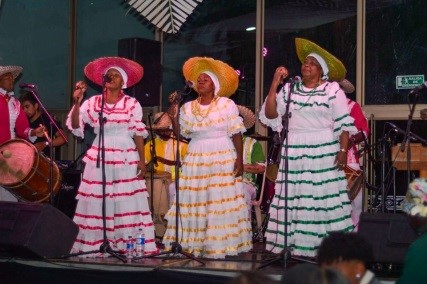 La Alcaldía de Pasto acompañó la conmemoración de la Afrocolombianidad en homenaje a los 168 años de abolición de la esclavitud en Colombia y en reconocimiento a la plurietnicidad.En esta jornada, organizada por la Gobernación de Nariño, participaron más de 80 sabedores y portadores de la cultura afrocolombiana que deleitaron al público con muestras gastronómicas, culturales, musicales, medicina y oralidad entre otras prácticas propias del Pacífico nariñense, reconociendo la libertad y demás derechos de la comunidad afro de toda la región.“La fusión de géneros musicales, ha hecho que encontremos una música que no solo es buena, sino con la que nos podemos identificar” así lo expreso Ebert Rodrigo Peña docente del municipio de El Charco, quien desde su labor acompaña los procesos sociales y culturales de su comunidad, contribuyendo a la formación e interpretación de los ritmos musicales como la marimba y cantos tradicionales del pacifico sur.Luz Deisy Quiñónez, cocinera tradicional expresó que “ser afrocolombiano es recordar la historia de los ancestros, la lucha de nuestra gente, recordar que por nuestra sangre corre la sangre de ellos, recordar que toda su lucha es nuestra lucha por un futuro diferente. Nosotros no somos esclavos, que somos consecuencia de la esclavitud, pero antes de esclavización, éramos reyes y reinas, había una civilización muy poderosos en África y eso es parte de lo que el mundo debería saber. Es recordar nuestra herencia africana y sentirnos orgullosos de eso”, explicó. Somos constructores de pazEMBAJADOR DE ESPAÑA EN COLOMBIA PABLO GÓMEZ DE OLEA INAUGRURÓ MUESTRA DEL MUSEO DEL PRADO EN PASTO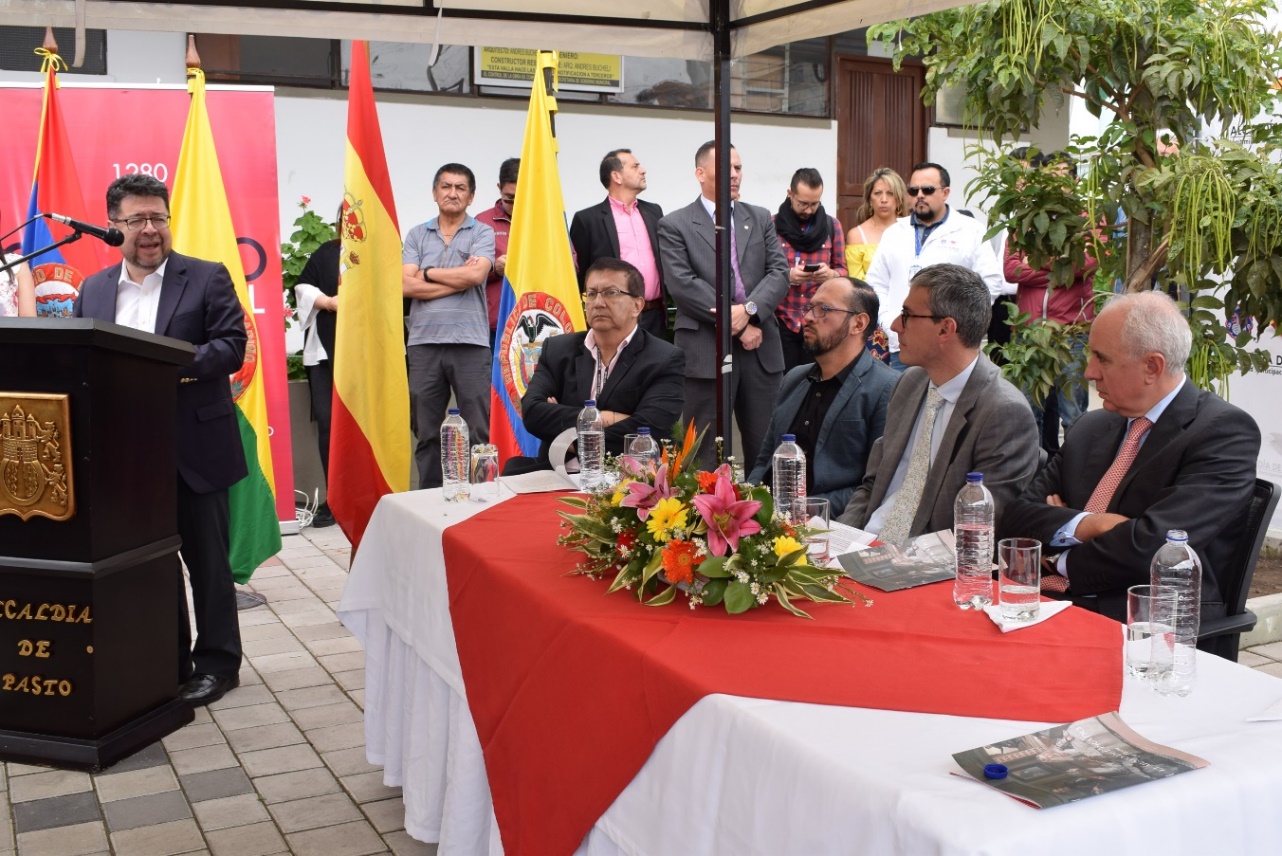 Con la presencia del embajador de España en Colombia Pablo Gómez de Olea se dio apertura a la exposición del Museo del Prado en Pasto, una muestra de 53 reproducciones en alta calidad y en tamaño real de las obras emblemáticas de la pintura europea, que podrá ser apreciada en la carrera 27 entre calles 18 y 24, hasta el 5 de julio del 2019. El alto diplomático indicó que con esta exposición es una apuesta por la capital nariñense donde se pone el arte al servicio ciudadano. “Pasto y Nariño son prioritarios para España en nuestro ámbito de cooperación y también en lo cultural. Y fue en una conversación con el alcalde Pedro Vicente Obando Ordóñez en donde identificamos tener una iniciativa como esta que hoy la concretamos”, explicó. Las 53 reproducciones son de alta calidad y tamaño real en donde los espectadores podrán apreciar en pleno las obras más importantes del Museo del Prado. La exposición está acompañada de una explicación didáctica que también permite ubicar a la pintura dentro de la escuela y el contexto histórico que se realizó. “Estamos felices que en el marco de nuestro onomástico la embajada de España ha visto bien en traernos esta hermosa muestra que estará en el espacio público para que la familia pueda disfrutarla. El Pasto Educado Constructor de Paz que lo ha planteado esta Administración se ubica en la educación que permite conocer nuevas experiencias a través del arte”, sostuvo el secretario de Desarrollo Económico y coordinador del Onomástico 2019 Nelson Leitón Portilla. La ciudadanía que llegó a la carrera 27 para conocer la exposición itinerante del Museo del Prado en Pasto, destacó la importancia de estas actividades que fomentan la cultura de manera gratuita y que son guiadas por estudiantes de la Universidad de Nariño. “Estas obras son de gran importancia universal y hoy los pastusos podemos conocer la historia del arte de primera mano y en una calidad que solo las grandes ciudades pueden tener”, explicó el estudiante guía. De igual manera el artista Franklin Melo Chávez invitó a los habitantes de Pasto y quienes llegan a disfrutar del onomástico para que disfruten de esta importante exposición. “Es importante para la juventud que puedan admirar a estos magníficos maestros de la pintura española y mundial. Qué importante es que se traigan a la ciudad este tipo de escenarios que fomentan la cultura y el arte”, sostuvo. Somos constructores de pazSE DA INICIO A LA PROGRAMACIÓN DEL ONOMÁSTICO A SAN JUAN DE PASTO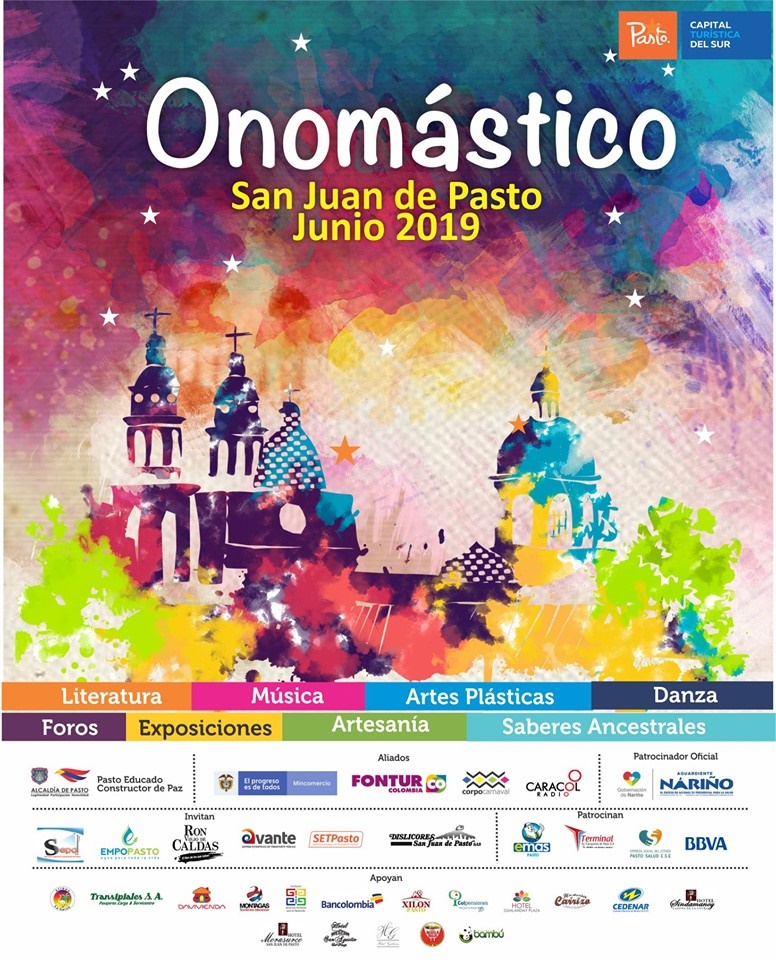 Con la apertura de la exposición itinerante Museo del Prado se da inicio a la programación del onomástico a San Juan de Pasto, donde la ciudadanía podrá participar en espacios académicos, artísticos, culturales y musicales.Las actividades son lideradas por la Alcaldía de Pasto en alianza con el Ministerio de Comercio, Industria y Turismo; Fontur Colombia, Corpocarnaval, Caracol Radio, con el patrocinio oficial de la Gobernación de Nariño-Aguardiente Nariño y el apoyo de instituciones públicas, empresas del sector privado y medios de comunicación.El Secretario de Desarrollo Económico y Competitividad, Nelson Leiton Portilla, dijo que esta actividad no sólo fortalece el turismo, la cultura y el arte, sino que tiene una connotación importante para el sector económico. “El Onomástico ayudará a dinamizar la parte de los hoteles, restaurantes, transporte, entre otros y la invitación es para que todos disfrutemos de estas festividades en un ambiente de paz y sana convivencia”, puntualizó el funcionario. La programación contempla, entre otras, las siguientes actividades:Hasta el miércoles 05 de julio, la ciudadanía podrá visitar la exposición permanente del Museo del Prado, que está ubicada en la carrera 27 entre calles 18 y 21.Desde el viernes 14 de junio y hasta el jueves 27, se presentará el octavo salón de arte ‘San Juan de Pasto’, que se inaugurará simultáneamente a las 7:00 de la noche en el Centro Cultural Palatino y Pinacoteca Departamental.El sábado 15 de junio, el corregimiento de Jongovito será escenario de la jornada ‘La tulpa de mis abuelos’, que se llevará a cabo a partir de las 4:00 de la tarde en el polideportivo del sector.Continuando con la programación, el miércoles 19 de junio en el auditorio San Francisco de la Universidad Cesmag, de 8:00 de la mañana a 12:00 del mediodía, y de 2:00 a 6:00 de la tarde se llevará a cabo el Congreso ‘Transporte sostenible y ciudades energéticas’.El jueves 20 de junio de 7:00 de la mañana a 5:00 de la tarde, con la participación de la nobel de paz Rigoberta Menchú, el caricaturista Julio César González ‘Matador’, el pedagogo Sergio de Zubiría Samper y el sociólogo Rosembert Ariza; se cumplirá con el Foro Internacional de Cultura Ciudadana, que tendrá lugar en la Cámara de Comercio de Pasto.Del viernes 21 al domingo 23 de junio, propios y turistas podrán disfrutar del séptimo Concurso Internacional de Tríos, que tendrá como invitados especiales a Mujeres a la Plancha y Fonseca. El lunes 24 de junio, a las 8:00 de la mañana en el Templo San Juan Bautista, se realizará la Eucaristía ‘Onomástico San Juan de Pasto’, a las 10:00 de la mañana la sesión solemne en el Concejo Municipal y a las 12:00 del mediodía en el Parque Nariño se llevará a cabo la actividad ‘Cantemos nuestro himno’.El lunes 24 y martes 25 de junio, se realizará el Festival Galeras Rock, que reúne a representantes con amplia trayectoria en la escena musical alternativa local, nacional e internacional y que tendrá como invitado a Robi Draco Rosa, músico, compositor, productor y empresario estadounidense de origen puertorriqueño, quien ha sido merecedor de varios Premios Grammy y Premios Grammy Latinos.Para los días 21,22 y 26 de junio, se cumplirá con el tercer encuentro de carnavales y fiestas tradicionales del mundo, que enmarca la firma de hermanamientos y la gran puesta en escena, con la participación internacional de: Argentina, Chile, México, Ecuador, Italia Y China; junto a las festividades nacionales de: Ovejas, Sucre - Acacías, Meta - Cali - Neiva - Leticia - San Basilio de Palenque. Las festividades regionales de: Ipiales, El Charco, La Tola, Aponte, Túquerres, Sandoná, Buesaco y la muestra de nuestro Carnaval de Negros y Blancos de Pasto, Patrimonio Cultural Inmaterial de la Humanidad.El 26 de junio, será el Concierto Internacional ‘Música, Carnaval y Paz’, con los artistas invitados: Grupo Sihuar, Pasto All Star, Los Alegres de Telembí, Los Ajices, Vicenzo Incenzo, Illapú y desde Argentina: Fito Páez. El jueves 27 de junio, los amantes de la literatura podrán asistir a la exposición de libros editados por la Alcaldía de Pasto 2016-2019 como un homenaje a los autores nariñenses. El evento tendrá lugar en el Paraninfo de la Universidad de Nariño a partir de las 7:00 de la noche.El viernes 28 de junio, se cumplirá con el carnaval por el reconocimiento pleno a la ciudadanía LGTBI; el recorrido será desde el Centro Cultural Pandiaco hasta la Plaza de Nariño a partir de la 1:00 de la tarde. Estás actividades, pueden conocerse en detalle a través de la página oficial de la Alcaldía de Pasto www.pasto.gov.co y sus redes sociales de Facebook y twitter.Somos constructores de pazSECRETARÍA DE CULTURA INVITA A FORO INTERNACIONAL DE CULTURA CIUDADANA EN EL ONOMÁSTICO DE SAN JUAN DE PASTO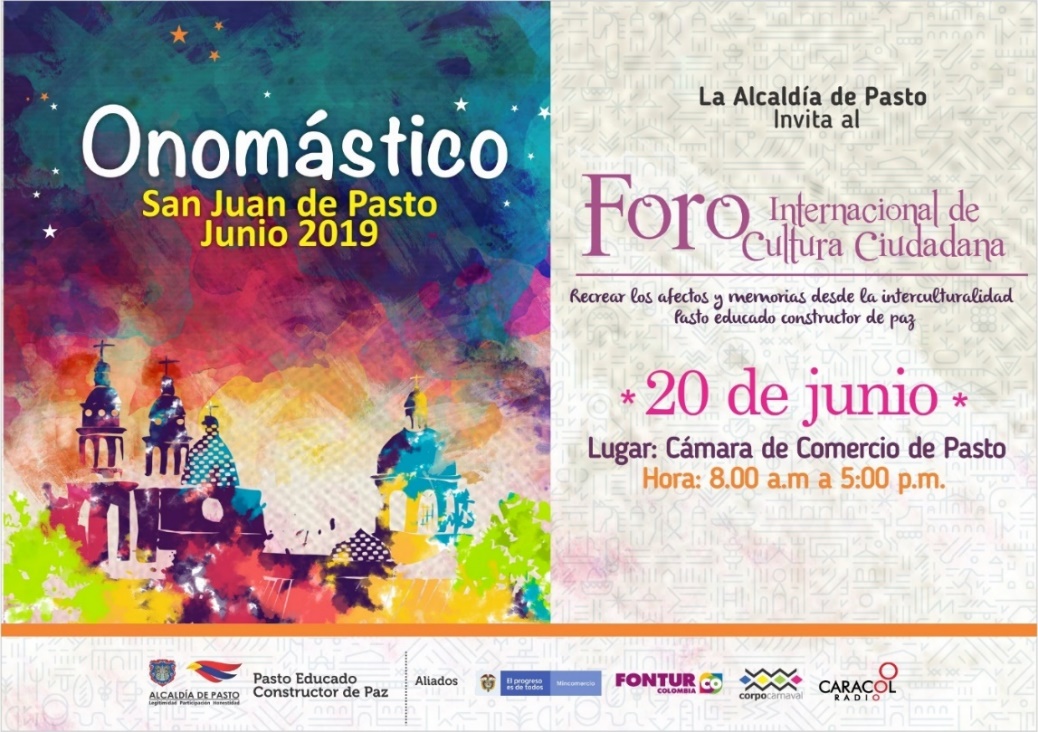 La Alcaldía de Pasto, a través de la Secretaría de Cultura invita a la comunidad universitaria, académica, instituciones educativas y a la comunidad en general, al IV Foro Internacional de Cultura Ciudadana “Recrear los afectos y memorias desde la interculturalidad”, en el marco de la celebración del Onomástico de San Juan de Pasto, que se llevará a cabo el 20 de junio, de 8:00 de la mañana a 5:00 de la tarde, en la Cámara de Comercio.  La agenda para la cuarta versión del foro internacional inicia en horas de la mañana con la bienvenida al evento a cargo del Alcalde de Pasto Pedro Vicente Obando Ordóñez, "Participación, cultura ciudadana y construcción de paz", seguido de la intervención de los invitados especiales como la Premio Nobel de Paz, Rigoberta Menchú con la ponencia “Cultura ciudadana, paz e interculturalidad”; el pedagogo Sergio de Zubiría Samper quien hablará sobre “Tipos de memoria y emociones desde lo público para recrear la interculturalidad”. En la jornada de la tarde tendrá lugar la ponencia del Sociólogo, Rosembert Ariza “Decolonialidad e interculturalidad” y el reconocido caricaturista Julio César Gonzales (Matador), entrará en escena con “El parto de la paloma”. Este evento se desarrolla con el objetivo de crear espacios de construcción de paz, tolerancia y convivencia, además de aportar al fortalecimiento de la Cultura Ciudadana en el municipio de Pasto, sus corregimientos, sectores sociales, ambientales, culturales y de espacio público a fin de lograr un Pasto Educado Constructor de Paz.Información: Secretaria de Cultura, José Ismael Aguirre Oliva, Teléfono 3012525802.Somos constructores de pazPASTO DEPORTE TE INVITA AL CICLOPASEO HACIA EL CORREGIMIENTO DE SANTA BÁRBARA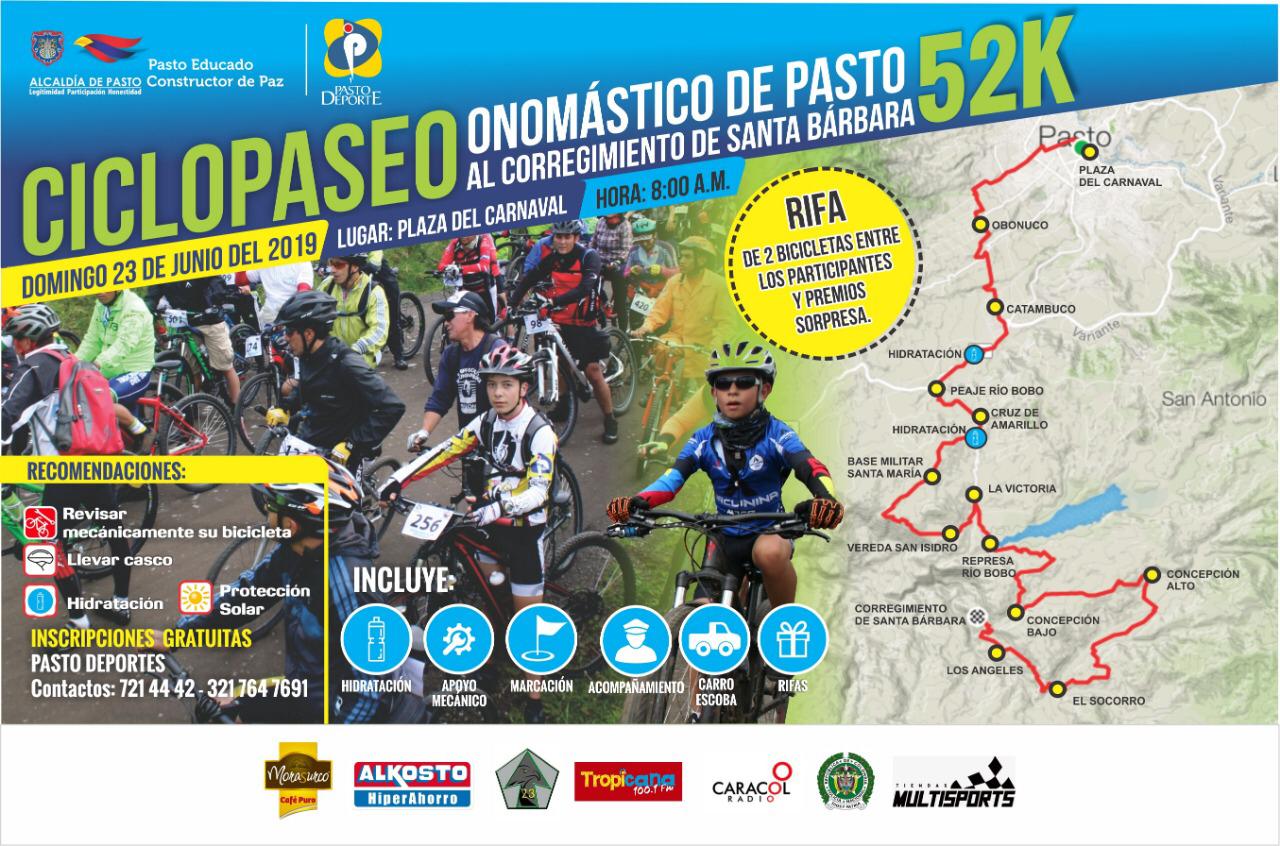 En el marco del Onomástico de la capital nariñense, la Alcaldía de Pasto y el Instituto Pasto Deporte, a través de su Programa de Vías Activas y Saludables, invitan a toda la ciudadanía a participar en el ciclopaseo al corregimiento de Santa Bárbara.Te esperamos el próximo domingo 30 de junio a las 8 de la mañana en la Plaza del Carnaval para que hagas parte del recorrido de 52 kilómetros por los corregimientos de Obonuco, Catambuco, El Socorro y Santa Barbara.No te lo pierdas, habrá puntos de hidratación, refrigerio, premios sorpresa y carro escoba para el regreso de los ciclistas. Además, luego del ciclopaseo todos los participantes podrán disfrutar de los platos típicos de esta zona rural de Pasto y de la rifa de dos bicicletas que entregará la organización del evento.Inscríbete gratis en el coliseo Sergio Antonio Ruano, o el día del ciclopaseo y llamando a los números telefónicos 7214442 o 3217647691.Información: Director Pasto Deporte Pedro Pablo Delgado Romo. Celular: 3002987880Somos constructores de paHASTA EL 13 DE JUNIO ESTARÁ VIGENTE EL PAGO DEL SUBSIDIO ECONÓMICO A BENEFICIARIOS DEL PROGRAMA COLOMBIA MAYOR 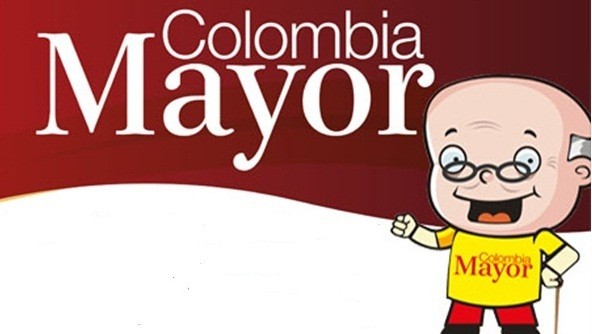 La Secretaría de Bienestar Social comunica a los beneficiarios del “Programa Colombia Mayor” que hasta el 13 de junio del presente año, se cancelará la nómina correspondiente al mes de mayo 2019.Para el caso de los corregimientos, se adelantará simultáneamente la jornada de biometrización y pagos, procesos a través de los cuales se registrarán las huellas de los beneficiarios, para garantizar seguridad en el proceso de pagos y además se cancelar la nómina correspondiente al mes de mayo 2019. Cabe precisar que los pagos se realizan de forma mensual, por un monto de $ 75.000 mil pesos. Se reitera a los beneficiarios que el no cobro de dos giros consecutivos, conlleva al retiro del programa en mención. Así mismo, se reitera a la comunidad en general, que este es el último pago por parte de la entidad pagadora Efecty Servientrega y que desde junio en adelante, se continuará cancelando las nóminas de forma mensual a través de Supergiros. Para tales efectos, se solicita a los beneficiarios del “Programa Colombia Mayor” atender al siguiente cronograma:ZONA URBANASe informa a la comunidad, que el horario de atención, es de lunes a viernes de 8:00 a.m – 12 md y de 2 pm – 6 pm, como también los días sábados en horario de 8:00 a.m – 12 md, conforme al siguiente cronograma de pagos. PUNTOS DE PAGO EFECTY – SERVIENTREGASe invita a los beneficiarios del programa Colombia Mayor, a cobrar en los distintos puntos de pago, aclarando que se han autorizado 31 puntos de atención para que cobren en el LUGAR MÁS CERCANO A SU DOMICILIOCRONOGRAMA DE PAGOS ZONA RURAL PAGOS CON EFECTY + BIOMETRIZACIÓN CON SUPERGIROS Para el caso de los adultos mayores que residen en los corregimientos de Pasto, se solicita cobrar y biometrizarce en su respectivo sector, a partir del 4 al 11 de JUNIO, conforme al cronograma establecido, así: Para mayor información se sugiere a los beneficiarios, consultar en cada nómina, la fecha y el punto de pago asignado, a través de la página de internet de la Alcaldía de Pasto: www.pasto.gov.co/ tramites y servicios/ bienestar social/ Colombia Mayor /ingresar número de cédula/ arrastrar imagen/ clic en consultar.Se recuerda a todos los beneficiarios del programa que, para realizar el respectivo cobro, es indispensable presentar la cédula original.Únicamente para el caso de las personas mayores con discapacidad que no pueden acercarse a cobrar, deben presentar PODER NOTARIAL, con vigencia del mes actual (JUNIO) y presentar la cédula original tanto del beneficiario/a como del apoderado/a. Igualmente, pueden dirigirse hasta las instalaciones del Centro Vida para el Adulto Mayor, ubicado en la Secretaría de Bienestar Social, barrio Mijitayo Cra 26 Sur (antiguo Inurbe) o comunicarse a través de la línea telefónica: 7244326 extensión 1806. Información: Secretario de Bienestar Social, Arley Darío Bastidas Bilbao. Celular: 3188342107 Somos constructores de pazOficina de Comunicación SocialAlcaldía de PastoDE ACUERDO AL PRIMER APELLIDODE ACUERDO AL PRIMER APELLIDOLETRA DEL PRIMER APELLIDOFECHA DE PAGOA, B,30 de MAYO  2019C, D31 de MAYO  2019E, F, G, H4 de JUNIO  2019I, J, K, L5 de JUNIO  2019L, M N, Ñ6 de JUNIO  2019O, P, Q, R7 de JUNIO  2019S, T, U, V10 de JUNIO  2019W, X, Y, Z11 de JUNIO  2019PENDIENTES POR COBRAR12  y 13  de JUNIO  2019COMUNAPUNTOS DE PAGOComuna 1Santiago (Cra 23 N. 11 – 64 LC)Comuna 1Avenida Las Américas  (Cra 19 N. 14 - 21)Comuna 1Las Américas Centro, por el CESMAG(Cra 21 # 13 A – 89)Comuna 2Fátima (Cll 17 N. 13 -76)Comuna 3Villa Flor Mz 17 Cs 28Comuna 3Miraflores Diagonal 16 C # 1E - 55 Lorenzo Cra 2 # 17 – 98 Comuna 4Santa Barbará Cra  3 A CLL 21 C # 21 B 122Comuna 4Avenida Idema Calle 18 A # 10 – 03Comuna 4Terminal Pasto  (Cra 6 N. 16 B – 50 Local 120)Comuna 5Chambú II Mz 27 Cs 9Comuna 5Pilar  Cra 4 N. 12 A 20Comuna 5Potrerillo (Cra 7 # 15 – 77)Comuna 6Tamasagra  Mz  14 Cs 18Comuna 6Avenida Boyacá Cll 10 B N. 22 – 02Comuna 7Parque Infantil (Cll 16 B N. 29 -48)Comuna 7Centro  Comercial Bombona  local 1(Cll 14 # 29 – 11 Local 1)Comuna 8Avenida Panamericana(Cll 2 # 33 – 09)Comuna 8Avenida Los Estudiantes Local 2 Cll 20 # 35 – 15Comuna 9Vía Hospital San Pedro (cll 16 N. 37 -07)Maridiaz Frente a la Universidad MarianaComuna 10Emas  Cra 24 # 24 – 23Comuna 10Centenario Cra 19 # 23-41Comuna 10Nueva Aranda Mz B 4 Cs 15Comuna 11Torres de San Luis Cra 39 # 28-25Comuna 11Avenida Santander cra 21 # 21 -87Comuna 11Corazón de Jesús  Mz 18 Cs 8Comuna 12Avenida Colombia junto al Batallón Boyacá(Cll 22 N. 15 – 25)EncanoEfecty El EncanoObonucoEfecty ObonucoCatambucoEfecty CatambucoFECHACORREGIMIENTON. DE PERSONASLUGAR DE PAGOHORARIOSOLO BIOMETRIZACIÓN SUPERGIROS                                    31 MAYO 2019 VIERNES CATAMBUCO  820Sala de velación BIOMETRIZACIÓN          9:00 AM a 4:00 PMSOLO BIOMETRIZACIÓN SUPERGIROS                                    31 MAYO 2019 VIERNES ENCANO 450Salón Multiple BIOMETRIZACIÓN            7:00 AM a 12:00 MSOLO BIOMETRIZACIÓN SUPERGIROS                                    31 MAYO 2019 VIERNES OBONUCO 150Salón ComunalBIOMETRIZACIÓN           2:00 AM a 5:00 PMSOLO BIOMETRIZACIÓN SUPERGIROS                     1 JUNIO 2019 SABADO MOCONDINO 190Salón ComunalSOLO BIOMETRIZACIÓN   8:00 AM a 12:00 MSOLO BIOMETRIZACIÓN SUPERGIROS                     1 JUNIO 2019 SABADO MORASURCO100Salón ComunalSOLO BIOMETRIZACIÓN    8:00 AM a 12:00 MSOLO BIOMETRIZACIÓN SUPERGIROS                     1 JUNIO 2019 SABADO MAPACHICO 59Salón CulturalSOLO BIOMETRIZACIÓN              2:00 AM a 5:00 PMSOLO BIOMETRIZACIÓN SUPERGIROS                     1 JUNIO 2019 SABADO TESCUAL 70Salón Comunal Tescual SOLO BIOMETRIZACIÓN              2:00 AM a 5:00 PMBIOMETRIZACIÓN   SUPERGIROS                   +                                  PAGO  EFECTY                                4 JUNIO 2019 MARTES                                       LA LAGUNA 240Salón ComunalPAGOS                                   +               BIOMETRIZACIÓN SIMULTANEO                    8:00 AM a 11:00 AMBIOMETRIZACIÓN   SUPERGIROS                   +                                  PAGO  EFECTY                                4 JUNIO 2019 MARTES                                       CABRERA 131Salon Cultural BIOMETRIZACIÓN 8:00 AM a 11:00 AMPAGOS EFECTY                                           1:00 PM a 4:00 PMBIOMETRIZACIÓN   SUPERGIROS                   +                                  PAGO  EFECTY                                 5 JUNIO 2019 MIERCOLES                  LA CALDERA 112Salón CulturalPAGOS                                 +                    BIOMETRIZACIÓN SIMULTANEO                  8:00 AM a 11:00 MBIOMETRIZACIÓN   SUPERGIROS                   +                                  PAGO  EFECTY                                 5 JUNIO 2019 MIERCOLES                  GENOY 170Casa Cabildo Indígena BIOMETRIZACIÓN           8:00 AM a 11:00 AMPAGOS EFECTY                                                  11:00 AM a 3:00 PMBIOMETRIZACIÓN   SUPERGIROS                   +                                  PAGO  EFECTY                            6 JUNIO 2019 JUEVES JONGOVITO 150Salón Comunal  PAGOS                                 +                    BIOMETRIZACIÓN SIMULTANEO                      8:00 AM a 11:00 AMBIOMETRIZACIÓN   SUPERGIROS                   +                                  PAGO  EFECTY                            6 JUNIO 2019 JUEVES GUALMATAN 105Casa Cural BIOMETRIZACIÓN    8:00 AM a 11:00 AMPAGOS EFECTY                                               12:00 M a 3:00 PMBIOMETRIZACIÓN   SUPERGIROS                   +                                  PAGO  EFECTY                              7 JUNIO 2019 VIERNES SANTA BARBARA 298Salón Comunal de eventos  PAGOS                                 +                    BIOMETRIZACIÓN SIMULTANEO                  8:00 AM a 12:00 MBIOMETRIZACIÓN   SUPERGIROS                   +                                  PAGO  EFECTY                              7 JUNIO 2019 VIERNES SOCORRO132Salón ComunalBIOMETRIZACIÓN        8:00 AM a 11:00 AMPAGOS EFECTY                                                1:00 M a 4:00 PMBIOMETRIZACIÓN   SUPERGIROS                   +                                  PAGO  EFECTY                       8 JUNIO 2019 SABADO SAN FERNANDO 141Institución EducativaPAGOS                                 +                    BIOMETRIZACIÓN SIMULTANEO                     8:00 AM a 11:00 AMBIOMETRIZACIÓN   SUPERGIROS                   +                                  PAGO  EFECTY                       8 JUNIO 2019 SABADO BUESAQUILLO250Institución EducativaBIOMETRIZACIÓN           8:00 AM a 11:00 AMPAGOS EFECTY                                                 1:00 M a 4:00 PMSOLO PAGOS EFECTY               lunes 10/junio/2019MOCONDINO197Salón ComunalSOLO PAGOS                                 8:00 AM a 11:00 AMBIOMETRIZACIÓN   SUPERGIROS                   +                                SOLO PAGOS EFECTY               lunes 10/junio/2019JAMONDINO139Escuela Centro EducativoPAGOS                                 +                    BIOMETRIZACIÓN SIMULTANEO                                   2:00 PM a 5:00 PMSOLO PAGOS EFECTY               martes 11/junio/2019MORASURCO100Salón ComunalSOLO PAGOS                                 8:00 AM a 10:00 AMSOLO PAGOS EFECTY               martes 11/junio/2019MAPACHICO 59Salón ComunalSOLO PAGOS                                 11:00 PM a 1:00 PM